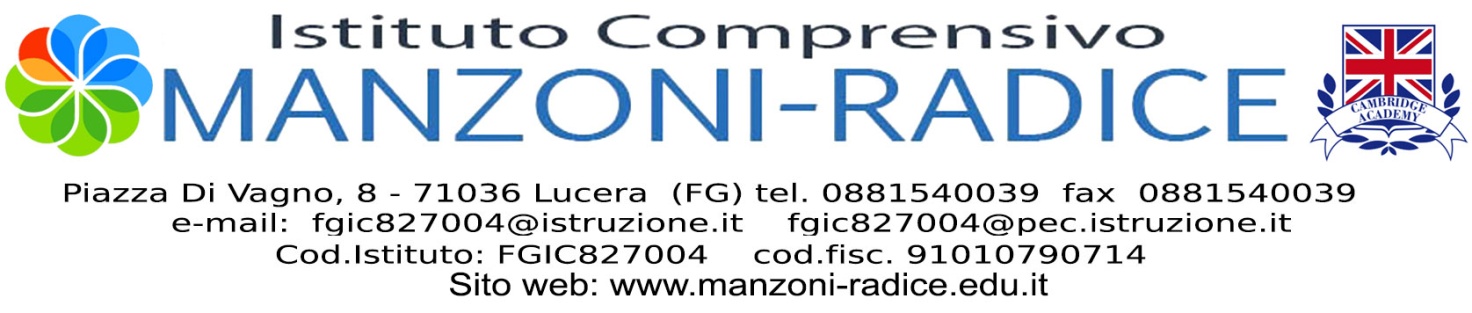 ALLEGATO 2 TABELLA DI VALUTAZIONE – TUTOR10.1.1A-FSEPON-PU-2021-209 “ Non uno di meno”                 10.2.2A-FSEPON-PU-2021-230 “ Manzoni -  Radice 2030  7 goals and beyond……”Luogo e data   _________________________                                                                           in fede_____________________________________Il/La sottoscritto/a_______________________________________________autorizza l’Istituto al trattamento dei dati personali ai sensi del D. L. 196/2003 e del Regolamento europeo 2016/679 solo per i fini istituzionali e necessari per l’espletamento della procedura di cui alla presente domandaIn fede_________________Si allega curriculum vitaeTITOLI CULTURALIPUNTIAUTODICHIARAZIONE VALUTAZIONE A CURA DELLA COMMISSIONE1 Diploma di scuola secondaria di II grado( solo docenza scuola primaria. Il punteggio del diploma non si somma a quello di eventuale laurea)62 Laurea magistraleFino a 104Da 105 a 110110 e lode78103 Altra laurea , differente dal titolo di accesso all’insegnamento24 Superamento di pubblici concorsi e relativo inserimento in graduatorie di meritoPunti 2 per ogni concorsoMax 4 punti5 Diplomi di specializzazione in materie attinenti all’attività richiestaPunti 1 per ogni corsoMax 3 punti6 Master di I o II livello in materie attinenti all’attività richiestaPunti 2 per ogni corsoMax 6 punti7 Corso di perfezionamento in materie attinenti all’attività richiestaPunti 1 per ogni corsoMax 3 punti8 Partecipazione a corsi di formazione , organizzati dalla scuola/ soggetti qualificati e/o enti accreditati della durata minima di 20 orePunti 2 per ogni corsoMax 6 punti9 Incarichi di tutor nell’ambito di progetti PON e PORPunti 2 per ogni incaricoMax 10 punti10 Competenze informatiche certificate Punti 2 per ogni certificazioneMax 6 punti11 Comprovate esperienze nel settore di riferimentoPunto 1 per ogni anno d’insegnamentoMax 10 punti12 Altre esperienze certificate nell’ambito di progetti PON (docenza, progettazione, coordinamento, monitoraggio degli interventi formativi) Punto 1 per ogni esperienzaMax 10 punti